Инвестиционная площадка 67-05-21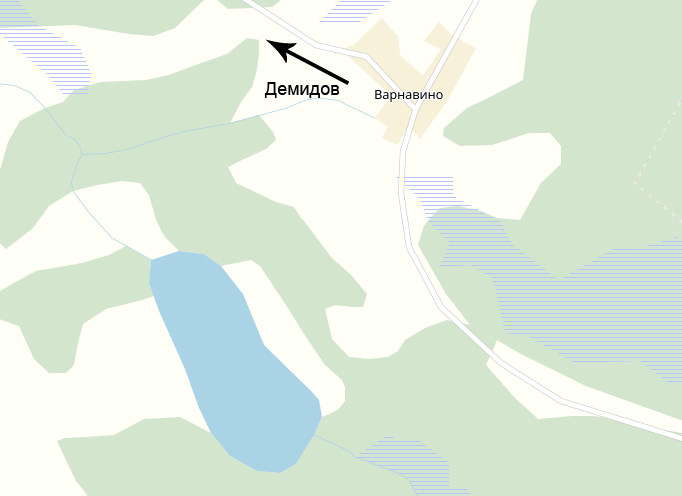 1. Месторасположение:- Смоленская область, Демидовский район, д.Варнавино, северный берег оз.Городнянское;-расстояние до г. Демидов: 31 км;-расстояние до г. Смоленск: 109 км;-расстояние до г. Москва: 481 км.2. Характеристика участка:- площадь: 0,26 га;-категория земель: земли населенных пунктов;-приоритетное направление использования: база отдыха;-форма собственности: государственная.3. Подъездные пути:	-автодорога Демидов-Шапы.4. Инженерные коммуникации:-газоснабжение: отсутствует;- электроснабжение: точка подключения на земельном участке, максимальная мощность 1500 кВт;-водоснабжение: имеется возможность создания местной системы водоснабжения (скважина);-водоотведение: имеется возможность создания местной системы (отстойник накопитель);-очистные сооружения: необходимо строительство локальных сооружений.5.Условия приобретения:-аренда: 354454,12 руб.;-выкуп: 131397 руб.